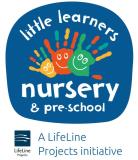 JOB DESCRIPTIONPlease note the above-mentioned duties are not exhaustive and the post holder may be required by management to carry reasonable duties in line with the role.The post holder will be consulted by LifeLine on any material compulsory changes to the Job Description POSITION:Nursery Cook Nursery Cook Nursery Cook Nursery Cook DEPARTMENT:FamiliesFamiliesFamiliesFamiliesLOCATION:IlfordIlfordIlfordIlfordWORK CAPACITY:25 hours per week Monday – Friday – 9.00 am – 2.00 pm 25 hours per week Monday – Friday – 9.00 am – 2.00 pm 25 hours per week Monday – Friday – 9.00 am – 2.00 pm 25 hours per week Monday – Friday – 9.00 am – 2.00 pm MAIN JOB SUMMARY:MAIN JOB SUMMARY:MAIN JOB SUMMARY:MAIN JOB SUMMARY:MAIN JOB SUMMARY:To prepare, cook and be responsible for the everyday running and menus for a children’s day nursery.To prepare, cook and be responsible for the everyday running and menus for a children’s day nursery.To prepare, cook and be responsible for the everyday running and menus for a children’s day nursery.To prepare, cook and be responsible for the everyday running and menus for a children’s day nursery.To prepare, cook and be responsible for the everyday running and menus for a children’s day nursery.MAIN DUTIES AND RESPONSIBILITIES:MAIN DUTIES AND RESPONSIBILITIES:MAIN DUTIES AND RESPONSIBILITIES:MAIN DUTIES AND RESPONSIBILITIES:MAIN DUTIES AND RESPONSIBILITIES:To take sole responsibility for the cleanliness of the kitchen, including but not exclusive to floors, surfaces, cupboards, fridges, freezers and oven, including the utility room and downstairs toilet.To hold a minimum of level 2 Food Hygiene certificate or similarTo ensure that all food online ordering is completed by Friday afternoon and be responsible for all food and cleaning equipment ordering.To ensure that food ordering is kept within nursery budget and there is no food wastage. To prepare a 4-week rolling menu, which should be updated according to season and availability of produce and provide a balanced and varied diet for the children.To keep records of food served, cleaning done, fridge and freezer and food temperatures.To prepare all snacks and lunches and serve.To ensure that all food is prepared and ready for days off, including after school club if applicable.To ensure that the dietary requirements of all children is known and understood. Liaison with room leaders is essential for this.All food is to be cooked from fresh.To ensure that all records are kept up to date including but not exclusive to daily menu sheets, food hygiene record book, fridge and freezer temperature records, food probe temperatures.  In addition, be responsible for monitoring and controlling food and household goods.To liaise with management on a regular basis regarding any food issues.To help ensure that the nursery meets safety and Hygiene requirements and to report any issues to a senior member of staffTo ensure training is kept up-to-date.To be aware of and comply with all Lifeline and Little Learners policies and procedures including Safeguarding, Child protection, Confidentiality Procedures and Equal OpportunitiesTo take sole responsibility for the cleanliness of the kitchen, including but not exclusive to floors, surfaces, cupboards, fridges, freezers and oven, including the utility room and downstairs toilet.To hold a minimum of level 2 Food Hygiene certificate or similarTo ensure that all food online ordering is completed by Friday afternoon and be responsible for all food and cleaning equipment ordering.To ensure that food ordering is kept within nursery budget and there is no food wastage. To prepare a 4-week rolling menu, which should be updated according to season and availability of produce and provide a balanced and varied diet for the children.To keep records of food served, cleaning done, fridge and freezer and food temperatures.To prepare all snacks and lunches and serve.To ensure that all food is prepared and ready for days off, including after school club if applicable.To ensure that the dietary requirements of all children is known and understood. Liaison with room leaders is essential for this.All food is to be cooked from fresh.To ensure that all records are kept up to date including but not exclusive to daily menu sheets, food hygiene record book, fridge and freezer temperature records, food probe temperatures.  In addition, be responsible for monitoring and controlling food and household goods.To liaise with management on a regular basis regarding any food issues.To help ensure that the nursery meets safety and Hygiene requirements and to report any issues to a senior member of staffTo ensure training is kept up-to-date.To be aware of and comply with all Lifeline and Little Learners policies and procedures including Safeguarding, Child protection, Confidentiality Procedures and Equal OpportunitiesTo take sole responsibility for the cleanliness of the kitchen, including but not exclusive to floors, surfaces, cupboards, fridges, freezers and oven, including the utility room and downstairs toilet.To hold a minimum of level 2 Food Hygiene certificate or similarTo ensure that all food online ordering is completed by Friday afternoon and be responsible for all food and cleaning equipment ordering.To ensure that food ordering is kept within nursery budget and there is no food wastage. To prepare a 4-week rolling menu, which should be updated according to season and availability of produce and provide a balanced and varied diet for the children.To keep records of food served, cleaning done, fridge and freezer and food temperatures.To prepare all snacks and lunches and serve.To ensure that all food is prepared and ready for days off, including after school club if applicable.To ensure that the dietary requirements of all children is known and understood. Liaison with room leaders is essential for this.All food is to be cooked from fresh.To ensure that all records are kept up to date including but not exclusive to daily menu sheets, food hygiene record book, fridge and freezer temperature records, food probe temperatures.  In addition, be responsible for monitoring and controlling food and household goods.To liaise with management on a regular basis regarding any food issues.To help ensure that the nursery meets safety and Hygiene requirements and to report any issues to a senior member of staffTo ensure training is kept up-to-date.To be aware of and comply with all Lifeline and Little Learners policies and procedures including Safeguarding, Child protection, Confidentiality Procedures and Equal OpportunitiesTo take sole responsibility for the cleanliness of the kitchen, including but not exclusive to floors, surfaces, cupboards, fridges, freezers and oven, including the utility room and downstairs toilet.To hold a minimum of level 2 Food Hygiene certificate or similarTo ensure that all food online ordering is completed by Friday afternoon and be responsible for all food and cleaning equipment ordering.To ensure that food ordering is kept within nursery budget and there is no food wastage. To prepare a 4-week rolling menu, which should be updated according to season and availability of produce and provide a balanced and varied diet for the children.To keep records of food served, cleaning done, fridge and freezer and food temperatures.To prepare all snacks and lunches and serve.To ensure that all food is prepared and ready for days off, including after school club if applicable.To ensure that the dietary requirements of all children is known and understood. Liaison with room leaders is essential for this.All food is to be cooked from fresh.To ensure that all records are kept up to date including but not exclusive to daily menu sheets, food hygiene record book, fridge and freezer temperature records, food probe temperatures.  In addition, be responsible for monitoring and controlling food and household goods.To liaise with management on a regular basis regarding any food issues.To help ensure that the nursery meets safety and Hygiene requirements and to report any issues to a senior member of staffTo ensure training is kept up-to-date.To be aware of and comply with all Lifeline and Little Learners policies and procedures including Safeguarding, Child protection, Confidentiality Procedures and Equal OpportunitiesTo take sole responsibility for the cleanliness of the kitchen, including but not exclusive to floors, surfaces, cupboards, fridges, freezers and oven, including the utility room and downstairs toilet.To hold a minimum of level 2 Food Hygiene certificate or similarTo ensure that all food online ordering is completed by Friday afternoon and be responsible for all food and cleaning equipment ordering.To ensure that food ordering is kept within nursery budget and there is no food wastage. To prepare a 4-week rolling menu, which should be updated according to season and availability of produce and provide a balanced and varied diet for the children.To keep records of food served, cleaning done, fridge and freezer and food temperatures.To prepare all snacks and lunches and serve.To ensure that all food is prepared and ready for days off, including after school club if applicable.To ensure that the dietary requirements of all children is known and understood. Liaison with room leaders is essential for this.All food is to be cooked from fresh.To ensure that all records are kept up to date including but not exclusive to daily menu sheets, food hygiene record book, fridge and freezer temperature records, food probe temperatures.  In addition, be responsible for monitoring and controlling food and household goods.To liaise with management on a regular basis regarding any food issues.To help ensure that the nursery meets safety and Hygiene requirements and to report any issues to a senior member of staffTo ensure training is kept up-to-date.To be aware of and comply with all Lifeline and Little Learners policies and procedures including Safeguarding, Child protection, Confidentiality Procedures and Equal OpportunitiesPOSITION WITHIN THE ORGANISATION:POSITION WITHIN THE ORGANISATION:POSITION WITHIN THE ORGANISATION:POSITION WITHIN THE ORGANISATION:POSITION WITHIN THE ORGANISATION:LINE MANAGER:REPORTS TO: POSITION:DIRECT REPORTS:LINE MANAGER:REPORTS TO: POSITION:DIRECT REPORTS:LINE MANAGER:REPORTS TO: POSITION:DIRECT REPORTS:STAKEHOLDER RELATIONSHIPS:STAKEHOLDER RELATIONSHIPS:STAKEHOLDER RELATIONSHIPS:STAKEHOLDER RELATIONSHIPS:STAKEHOLDER RELATIONSHIPS:INTERNAL:INTERNAL:EXTERNAL:EXTERNAL:TEAM:All standard stakeholdersAll standard stakeholdersAll standard stakeholdersAll standard stakeholdersAll standard stakeholdersQUALIFICATIONS AND COMPETENCY REQUIREMENT:QUALIFICATIONS AND COMPETENCY REQUIREMENT:QUALIFICATIONS AND COMPETENCY REQUIREMENT:QUALIFICATIONS AND COMPETENCY REQUIREMENT:QUALIFICATIONS AND COMPETENCY REQUIREMENT:QUALIFICATIONS AND COMPETENCY REQUIREMENT:QUALIFICATIONS AND COMPETENCY REQUIREMENT:QUALIFICATIONS AND COMPETENCY REQUIREMENT:QUALIFICATIONS:QUALIFICATIONS:QUALIFICATIONS:QUALIFICATIONS:COMPETENCIES:COMPETENCIES:COMPETENCIES:COMPETENCIES:Essential qualificationsMinimum Level 2 in Food Hygiene in the Workplace or similar (this can be completed as an on-line course)GCSE – Maths and English – Grade C and above / or Functional Skills – Level 2 – English, Maths and ICTDesirable qualifications  First Aid CertificateExperience in catering preferred but not essentialEssential qualificationsMinimum Level 2 in Food Hygiene in the Workplace or similar (this can be completed as an on-line course)GCSE – Maths and English – Grade C and above / or Functional Skills – Level 2 – English, Maths and ICTDesirable qualifications  First Aid CertificateExperience in catering preferred but not essentialEssential qualificationsMinimum Level 2 in Food Hygiene in the Workplace or similar (this can be completed as an on-line course)GCSE – Maths and English – Grade C and above / or Functional Skills – Level 2 – English, Maths and ICTDesirable qualifications  First Aid CertificateExperience in catering preferred but not essentialEssential qualificationsMinimum Level 2 in Food Hygiene in the Workplace or similar (this can be completed as an on-line course)GCSE – Maths and English – Grade C and above / or Functional Skills – Level 2 – English, Maths and ICTDesirable qualifications  First Aid CertificateExperience in catering preferred but not essentialExperience and skills - Essential Ability to cook a varied and nutritious menuBe able to write a 4-week rolling menu (our menus are based on good home cooked food)Ability to take initiativeBe able to cook to a budgetAbility to remain calm in stressful situationsBe a good team player that is adaptableExcellent hygiene practiceRelationships – EssentialAbility to work as a teamAbility to work with people from a wide range of backgrounds and organisationsAbility to build relationships with and have a love of childrenExperience and skills - Essential Ability to cook a varied and nutritious menuBe able to write a 4-week rolling menu (our menus are based on good home cooked food)Ability to take initiativeBe able to cook to a budgetAbility to remain calm in stressful situationsBe a good team player that is adaptableExcellent hygiene practiceRelationships – EssentialAbility to work as a teamAbility to work with people from a wide range of backgrounds and organisationsAbility to build relationships with and have a love of childrenExperience and skills - Essential Ability to cook a varied and nutritious menuBe able to write a 4-week rolling menu (our menus are based on good home cooked food)Ability to take initiativeBe able to cook to a budgetAbility to remain calm in stressful situationsBe a good team player that is adaptableExcellent hygiene practiceRelationships – EssentialAbility to work as a teamAbility to work with people from a wide range of backgrounds and organisationsAbility to build relationships with and have a love of childrenExperience and skills - Essential Ability to cook a varied and nutritious menuBe able to write a 4-week rolling menu (our menus are based on good home cooked food)Ability to take initiativeBe able to cook to a budgetAbility to remain calm in stressful situationsBe a good team player that is adaptableExcellent hygiene practiceRelationships – EssentialAbility to work as a teamAbility to work with people from a wide range of backgrounds and organisationsAbility to build relationships with and have a love of childrenREMUNERATION AND BENEFITS PACKAGEREMUNERATION AND BENEFITS PACKAGEREMUNERATION AND BENEFITS PACKAGEREMUNERATION AND BENEFITS PACKAGEREMUNERATION AND BENEFITS PACKAGEREMUNERATION AND BENEFITS PACKAGEREMUNERATION AND BENEFITS PACKAGEREMUNERATION AND BENEFITS PACKAGEBASIC SALARY:25 Hrs per weekYEARLY:£13,000 to £15,600YEARLY:£13,000 to £15,600MONTHLY:£1083.33 to £13,000MONTHLY:£1083.33 to £13,000WEEKLY:£250.00 to £300DAILY:£50.00 to £60.00HOURLY:£10.00 to £12.00BONUS SCHEME:BONUS SCHEME:NoneNoneNoneNoneNoneNoneBENEFITS:BENEFITS:Pension: 3% employer contribution; 5% employee contribution.Pension: 3% employer contribution; 5% employee contribution.Pension: 3% employer contribution; 5% employee contribution.Pension: 3% employer contribution; 5% employee contribution.Pension: 3% employer contribution; 5% employee contribution.Pension: 3% employer contribution; 5% employee contribution.HOLIDAY ENTITLEMENT:HOLIDAY ENTITLEMENT:25 days holiday, pro rata25 days holiday, pro rata25 days holiday, pro rata25 days holiday, pro rata25 days holiday, pro rata25 days holiday, pro rata